               ALEXANDRIA TESTING CENTER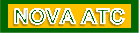 AVOID THE STRESS!Don’t wait until a deadline date to test. We have lines on those days.Peak Saturday Test Dates for Spring 2017 April 1, April 8, April 15,  and especially May 6We will also be closed 4:00-5:00 pm on Tuesday, April 11A valid government-issued photo ID is required for all tests. Due to limited space, don’t bring unnecessary items. You’ll be asked to put outerwear & personal belongings in our lockers or crates.By signing in for a test, you agree to follow the posted policies which partially include: No cell phones or smart watches in the testing labs and no use of unauthorized materials or email.Come early to allow yourself enough time. All tests are ended/collected 15 minutes prior to closing.For hours & more info: http://www.nvcc.edu/Alexandria/testing/index.htmlFollow us: Twitter @AlexTestCtr or ATC blog blogs.nvcc.edu/altestingALEXANDRIA TESTING CENTERAVOID THE STRESS!Don’t wait until a deadline date to test. We have lines on those days.Peak Saturday Test Dates for Spring 2017 April 1, April 8, April 15,  and especially May 6We will also be closed 4:00-5:00 pm on Tuesday, April 11A valid government-issued photo ID is required for all tests. Due to limited space, don’t bring unnecessary items. You’ll be asked to put outerwear & personal belongings in our lockers or crates.By signing in for a test, you agree to follow the posted policies which partially include: No cell phones or smart watches in the testing labs and no use of unauthorized materials or email.Come early to allow yourself enough time. All tests are ended/collected 15 minutes prior to closing.For hours & more info: http://www.nvcc.edu/Alexandria/testing/index.htmlFollow us: Twitter @AlexTestCtr or ATC blog blogs.nvcc.edu/altestingALEXANDRIA TESTING CENTER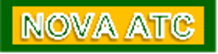 AVOID THE STRESS!Don’t wait until a deadline date to test. We have lines on those days.Peak Saturday Test Dates for Spring 2017 April 1, April 8, April 15,  and especially May 6We will also be closed 4:00-5:00 pm on Tuesday, April 11A valid government-issued photo ID is required for all tests. Due to limited space, don’t bring unnecessary items. You’ll be asked to put outerwear & personal belongings in our lockers or crates.By signing in for a test, you agree to follow the posted policies which partially include: No cell phones or smart watches in the testing labs and no use of unauthorized materials or email.Come early to allow yourself enough time. All tests are ended/collected 15 minutes prior to closing.For hours & more info: http://www.nvcc.edu/Alexandria/testing/index.htmlFollow us: Twitter @AlexTestCtr or ATC blog blogs.nvcc.edu/altestingALEXANDRIA TESTING CENTERAVOID THE STRESS!Don’t wait until a deadline date to test. We have lines on those days.Peak Saturday Test Dates for Spring 2017 April 1, April 8, April 15,  and especially May 6We will also be closed 4:00-5:00 pm on Tuesday, April 11A valid government-issued photo ID is required for all tests. Due to limited space, don’t bring unnecessary items. You’ll be asked to put outerwear & personal belongings in our lockers or crates.By signing in for a test, you agree to follow the posted policies which partially include: No cell phones or smart watches in the testing labs and no use of unauthorized materials or email.Come early to allow yourself enough time. All tests are ended/collected 15 minutes prior to closing.For hours & more info: http://www.nvcc.edu/Alexandria/testing/index.htmlFollow us: Twitter @AlexTestCtr or ATC blog blogs.nvcc.edu/altesting